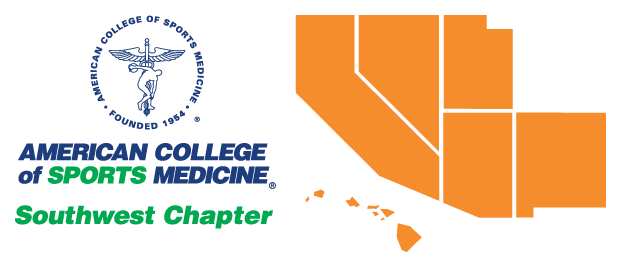 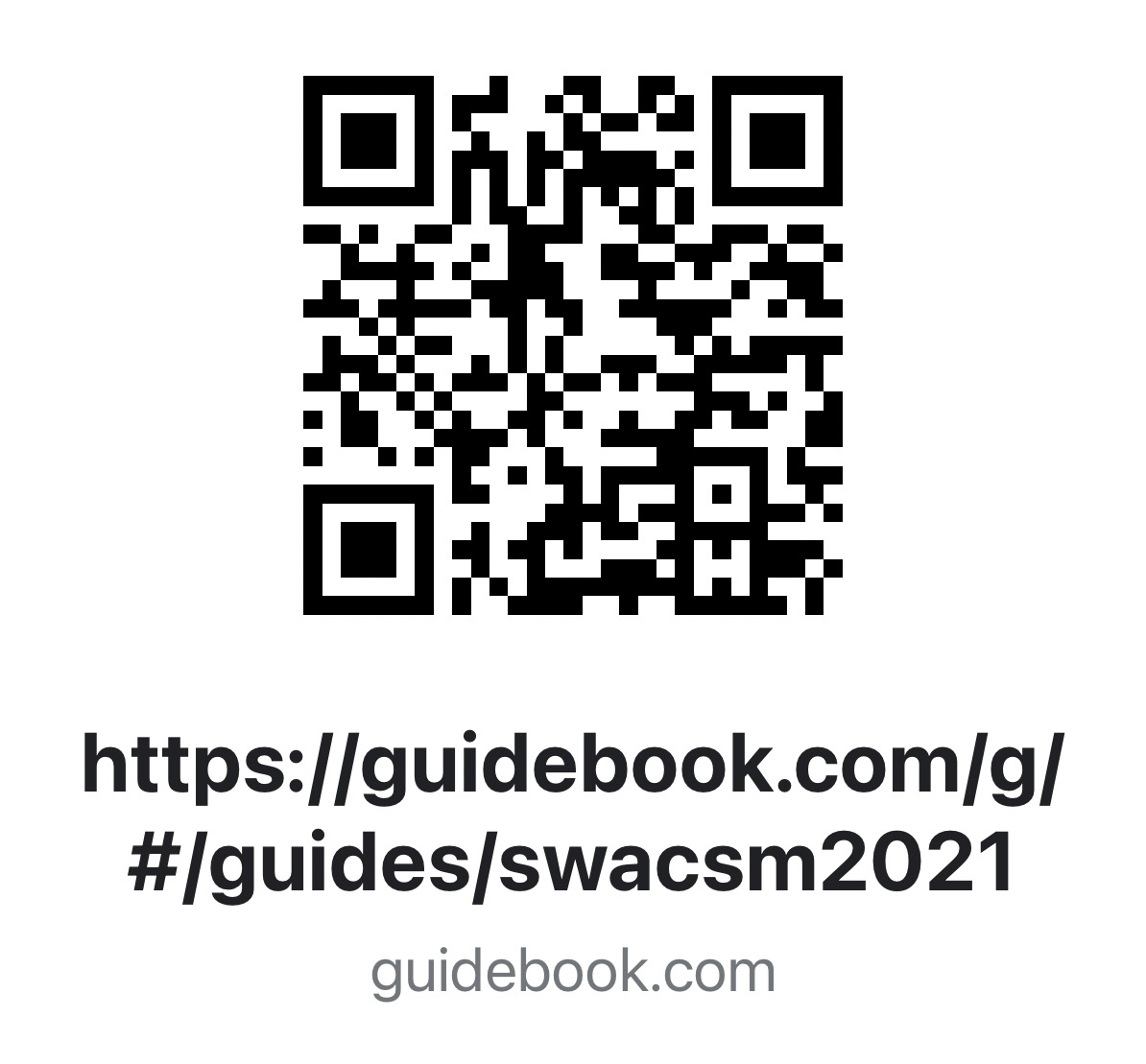 
FRIDAY OCTOBER 29, 2021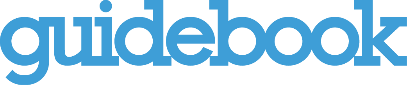 SATURDAY OCTOBER 30, 2021EventTimeSpeaker and TopicLocationRegistration7:30 a.m.-5:00 p.m.Demonstration/Workshop8:00-9:00 a.m.Using Ultrasound to Measure Muscle Characteristics and Blood Flow: Demonstrations and Hands-On ExperienceWayne Johnson, PhDPat Vehrs, PhD, FACSMEmerald Bay I & IIDemonstration/Workshop8:00-9:00 a.m.Exercise is Medicine - On Campus: Road to Gold and Preparation for Community EngagementSteven Loy, PhD, FACSMJason Ng, PhDEmerald Bay IIIGeneral SessionDB Dill Lecture 19:15-10:45 A.M.Weight Loss Disparities among Black and White Women: Twenty Years of Clinic Partnerships, Research, Recruitment, Enrollment, Randomization, and OutcomesNiCole R. Keith, PhD, FACSMPacific Ballroom III & IVUndergraduate Student Research Competition11:00 a.m.-12:30 p.m.Moderator: James Navalta, PhDEmerald BaySymposium 111:00 a.m.-12:30 p.m.Nutrition in the MLB and NBA: Energy Needs, Challenges, and MythsBecci Twombley, RDNPacific IIISymposium 211:00 a.m.-12:30 p.m.Do We Know Squat? Perspectives from Biomechanics and PhysiologySean P. Flanagan, PhDJill L. McNitt-Gray, PhDPacific IVLUNCH12:30-1:45 p.m.See Guidebook App or website for nearby restaurantsSee Guidebook App or website for nearby restaurantsGraduate Student Research Competition1:45-3:15 p.m.Moderator: Jenevieve L. Roper, PhDEmerald BaySymposium 11:45-3:15 p.m.Lessons Learned About Fasting and Meal Timing: Why Not Eating Might Be Beneficial and What Behaviors Can Make Fasting Behavior More SustainableBruce W. Bailey, PhD, FTOS, FACSMLandon Deru, MS, MBA, ACTPacific IIISymposium 21:45-3:15 p.m.Training, Fitness, and Injuriesfor Tactical OperatorsKaren Kelly, PhDRobert Lockie, PhDPacific IVGeneral SessionDB Dill Lecture 23:30-5:00 p.m.ATP Usage in a World Class Marathon: An Integrative TopicL. Bruce Gladden, PhDPacific III & IVPoster Session 15:00-7:00 p.m.Pacific I & IIPacific I & IIJEOPARDY7:00-8:30 p.m.ModeratorsMatt Lee, Ph.D.James Navalta, Ph.D.Pacific III & IVEventTimeSpeaker and TopicLocationRegistration7:30 a.m.-12:30 p.m.Symposium 18:00-9:00 a.m.Leadership in Sport, Science, and AcademicsTimothy P. White, PhD, FACSMPacific IIISymposium 28:00-9:00 a.m.Heart Failure and Transplantation: From the Personal Perspective of an Exercise PhysiologistFred W. Kolkhorst, PhD, FACSMPacific IVGeneral SessionFounder’s Lecture9:15-10:45 a.m.Designing and Implementing Pediatric Physical Activity Interventionswith Equity in MindRebecca Hasson, PhD, FACSMPacific III & IVSymposium 111:00 a.m.-12:30 p.m.Anaerobic Threshold 50+Years of ControversyGeorge A. Brooks, PhD, FACSM L. Bruce Gladden, PhD, FACSM Michael C. Hogan, PhD, FACSM Harry B. Rossiter, PhD, FACSMPacific IIISymposium 211:00 a.m.-12:30 p.m.7 Summits:Tales from the Top(s) of the WorldDale Wagner, PhD, FACSMPacific IVPoster Session 212:30-2:30 p.m.Pacific I & II